Funkcjonalności narzędzi wspierających zarządzanie projektamiUmiejętne zarządzanie projektami to dziś sztuka, która z roku na roku staje się coraz trudniejsza i wymaga coraz to większych kompetencji. Ma bowiem być połączeniem ogromnej wiedzy z umiejętnością stosowania odpowiednich narzędzi, co wspólnie ma przyczynić się do osiągnięcia zamierzonego celu. Co więcej, w całym procesie wzrasta również rola efektywności, bez osiągnięcia której, nie można uznać całego procesu zarządzania za skuteczny. Z racji tego, na rynku pojawiają się różnego typu narzędzia, które mają na celu sprawić, iż cały proces zarządzania znacząco zyska na skuteczność.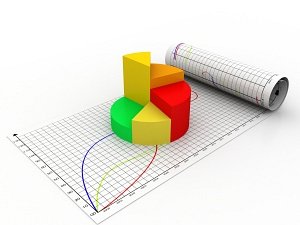 Rynek współcześnie obfituje w narzędzia, których celem jest efektywna pomoc na różnych etapach zarządzania projektem. Należy jednak wiedzieć, iż narzędzia te nie są uniwersalne. Każda faza procesu zarządzania projektami wymaga bowiem wykorzystania innych, odpowiednich dla danego etapu, rozwiązań. Dlatego też, profesjonalne narzędzia do zarządzania projektami wykorzystują różne funkcjonalności, przez co są wykorzystywane w różnych fazach całego procesu. Najpopularniejsze z nich to: harmonogramowanie, zarządzanie zasobami, zarządzanie ryzykiem, zarządzaniem portfelem projektów, raportowanie i monitorowanie, praca w grupie, zarządzanie dokumentacją oraz workflow. Konieczne jest tu zatem sprecyzowane określenie oczekiwań i wymagań co do funkcjonalności przydatnych dla danego etapu projektu. Z tego też względu, same narzędzia, bez dogłębnej znajomości sposobu ich działania oraz rozległej wiedzy na temat zarządzania projektami, tak naprawdę na niewiele się zdają.Jak słusznie zauważono w artykule opublikowanym na stronie www.mddp-bc.pl/know-how/narzedzia-it-wspierajace-zarzadzanie-projektami/art,91,kluczowe-aspekty-wdrazania-narzedzi-do-zarzadzania-projektami.html, należy zawsze mieć na uwadze, iż „narzędzia IT do zarządzania projektami są tylko tak dobre, jak ludzie z nich korzystający i sposób w jaki są wykorzystywane”. Jest to bardzo trafne stwierdzenie, które pozwala zrozumieć ich faktyczne znaczenie jako elementów, które mają wpłynąć na efektywne wspieranie i zarządzanie procesami projektu, ale nie mogą zastępować czynnika ludzkiego – mają mu tylko pomóc. Z tego też względu, wszelkiego rodzaju narzędzia, których na rynku jest obecnie ogrom, zawsze należy dobierać zgodnie z rozwiązaniami, jakich potrzebuje konkretny projekt. Umiejętny ich dobór świadczy bowiem o dojrzałości i doświadczeniu danego przedsiębiorstwa oraz jakości oferowanych przez niego usług. Co więcej, wyłącznie dzięki takim działania może nastąpić faktyczna poprawa efektywności zarządzania danym projektem i finalna realizacja określonych celów.Więcej informacji na temat narzędzi IT wspierających zarządzanie projektami można znaleźć na www.mddp-bc.pl.